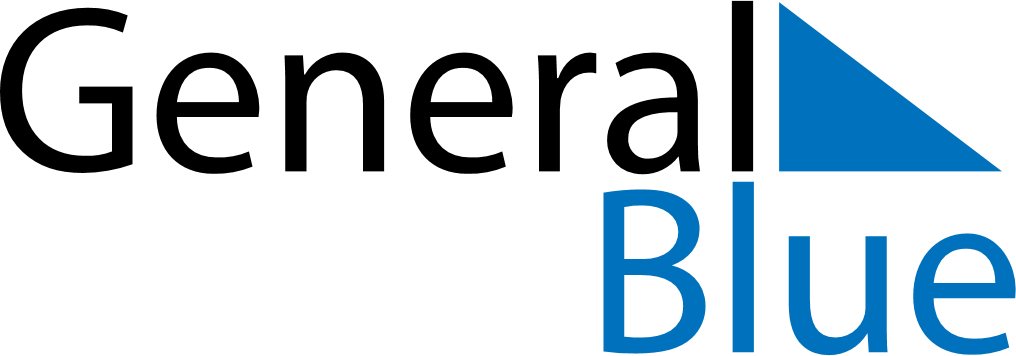 November 2023November 2023November 2023November 2023ColombiaColombiaColombiaSundayMondayTuesdayWednesdayThursdayFridayFridaySaturday1233456789101011All Saints’ Day1213141516171718Independence of Cartagena19202122232424252627282930